от «___» ______________  года  № ____г. Горно-АлтайскОб утверждении порядка подготовки, утвержденияместных нормативов градостроительного проектированиямуниципального образования «Город Горно-Алтайск»и внесения в них изменений В соответствии с частью 8 статьи 29.4 Градостроительного кодекса Российской Федерации, частью 6 статьи 20 Правил землепользования
и застройки муниципального образования «Город Горно-Алтайск», принятых решением Горно-Алтайского городского Совета депутатов от 15 сентября 2005 года № 29-3, статьей 45 Устава муниципального образования «Город Горно-Алтайск», принятого постановлением Горно-Алтайского городского Совета депутатов от 22 марта 2018 года № 7-1,Администрация города Горно-Алтайска постановляет:Утвердить прилагаемый Порядок подготовки, утверждения местных нормативов градостроительного проектирования муниципального образования «Город Горно-Алтайск» и внесения в них изменений.Отделу информационной политики и связей с общественностью Администрации города Горно-Алтайска в течение 5-ти дней со дня подписания настоящего Постановления опубликовать его на официальном портале муниципального образования «Город Горно-Алтайск» в сети «Интернет», в газете «Вестник Горно-Алтайска».Настоящее Постановление вступает в силу с 1 апреля 2019 года.Глава администрациигорода Горно-Алтайска                                 	                О.А. СафроноваЧонина Т.В.Табакаева А.В.Алматова Я.Е.Зяблицкая И.В., 2-46-37           УТВЕРЖДЕН                                                                   постановлением Администрации                                                                     города Горно-Алтайска                                                                         от «____» ________ года № ___ПОРЯДОКподготовки, утверждения местных нормативов градостроительного проектирования муниципального образования «Город Горно-Алтайск» и внесения в них изменений I. Общие положенияНастоящий Порядок разработан в соответствии с положениями Градостроительного кодекса Российской Федерации и определяет процедуру подготовки, утверждения местных нормативов градостроительного проектирования муниципального образования «Город Горно-Алтайск» (далее соответственно – местные нормативы градостроительного проектирования, муниципальное образование),
а также внесения в них изменений.Термины и понятия, используемые в настоящем Порядке, применяются в соответствии с действующим законодательством Российской Федерации.Подготовка местных нормативов градостроительного проектирования осуществляется с целью эффективного использования территории муниципального образования, создания благоприятной
и безопасной городской среды, развития в процессе строительства городской территории с сохранением исторического облика муниципального образования, определения нормативной площади земельных участков при проектировании и строительстве объектов капитального строительства, создания комплекса социально гарантированных, безопасных, комфортных условий
для жизнедеятельности и создания городской среды, доступной
для маломобильных групп населения.Местные нормативы градостроительного проектирования применяются при разработке, согласовании, экспертизе, проведении публичных слушаний реализации документации по планировке территорий и обязательны для применения всеми субъектами градостроительной деятельности, действующими на территории муниципального образования.Местные нормативы градостроительного проектирования включают в себя:а) основную часть (расчетные показатели минимально допустимого уровня обеспеченности объектами местного значения городского округа, относящимися к областям, указанным в пункте 1 части 5 статьи 23 Градостроительного кодекса Российской Федерации, объектами благоустройства территории, иными объектами местного значения городского округа населения городского округа и расчетные показатели максимально допустимого уровня территориальной доступности таких объектов для муниципального образования);б) материалы по обоснованию расчетных показателей, содержащихся в основной части местных нормативов градостроительного проектирования муниципального образования;в) правила и область применения расчетных показателей, содержащихся в основной части местных нормативов градостроительного проектирования муниципального образования.6. В случае, если в региональных нормативах градостроительного проектирования установлены предельные значения расчетных показателей минимально допустимого уровня обеспеченности объектами местного значения, предусмотренными частью 4 статьи 29.2 Градостроительного кодекса Российской Федерации,  населения муниципального образования, расчетные показатели минимально допустимого уровня обеспеченности такими объектами населения муниципального образования, устанавливаемые местными нормативами градостроительного проектирования, не могут быть ниже этих предельных значений.7. В случае, если в региональных нормативах градостроительного проектирования установлены предельные значения расчетных показателей максимально допустимого уровня территориальной доступности объектов местного значения, предусмотренных частью 4 статьи 29.2 Градостроительного кодекса Российской Федерации, для населения муниципального образования, расчетные показатели максимально допустимого уровня территориальной доступности таких объектов
для населения муниципального образования не могут превышать
эти предельные значения.8. Расчетные показатели минимально допустимого уровня обеспеченности объектами местного значения городского округа населения муниципального образования и расчетные показатели максимально допустимого уровня территориальной доступности таких объектов для населения муниципального образования могут быть утверждены в отношении одного или нескольких видов объектов, предусмотренных частью 4 статьи 29.2 Градостроительного кодекса Российской Федерации. 9. Финансирование подготовки местных нормативов градостроительного проектирования осуществляется за счет средств бюджета муниципального образования, выделенных на эти цели.II. Порядок подготовки и утверждения местных нормативов градостроительного проектирования муниципального образования10. Подготовка местных нормативов градостроительного проектирования осуществляется с учетом: социально-демографического состава и плотности населения
на территории муниципального образования; планов и программ комплексного социально-экономического развития муниципального образования; предложений органов местного самоуправления,
иных заинтересованных лиц. Заинтересованное лицо – физическое, юридическое лицо, права или обязанности, интересы которого могут быть затронуты при реализации  местных нормативов градостроительного проектирования.11. Подготовка проекта местных нормативов градостроительного проектирования осуществляется:а) применительно к застроенным и незастроенным (подлежащим застройке) территориям, расположенным в границах муниципального образования;б) в соответствии с законодательством Российской Федерации
о техническом регулировании,  с градостроительным, земельным, лесным, водным законодательством, законодательством об особо охраняемых природных территориях, об охране окружающей среды, об охране объектов культурного наследия (памятников истории и культуры) народов Российской Федерации, иным законодательством Российской Федерации, региональными нормативами градостроительного проектирования 
и муниципальными правовыми актами.          12. Предложения о подготовке проекта местных нормативов градостроительного проектирования лицами, указанными в подпункте «в» пункта 10 настоящего Порядка, вносятся лицу, исполняющему полномочия Главы администрации города Горно-Алтайска (далее соответственно – предложение, Глава администрации).  13. В предложении указываются:сведения о действующих региональных нормативах градостроительного проектирования;описание задач, требующих комплексного решения и результата, на достижение которого направлено принятие местных нормативов градостроительного проектирования;сведения о расчетных показателях  минимально допустимого уровня обеспеченности объектами местного значения городского округа  населения муниципального образования и расчетных показателях максимально допустимого уровня территориальной доступности таких объектов для населения муниципального образования, которые предлагается включить в местные нормативы градостроительного проектирования.         14. Глава администрации в срок не позднее 15-ти календарных дней со дня поступления предложения принимает решение в форме распоряжения о подготовке проекта местных нормативов градостроительного проектирования или об отклонении предложения
в случае его несоответствия пункту 13 настоящего Порядка.15. В распоряжении Администрации города Горно-Алтайска
о подготовке проекта местных нормативов градостроительного проектирования указываются: состав, порядок деятельности комиссии по подготовке проекта местных нормативов градостроительного проектирования муниципального образования (далее – Комиссия);порядок направления и рассмотрения предложений заинтересованных лиц;сроки подготовки проекта местных нормативов градостроительного проектирования.16. Распоряжение о подготовке проекта местных нормативов градостроительного проектирования подлежит опубликованию не позднее чем по истечении 10-ти календарных дней с даты принятия в порядке, установленном для официального опубликования муниципальных правовых актов.17. Проект местных нормативов градостроительного проектирования  подготавливается специалистами Муниципального учреждения «Управление имущества, градостроительства и земельных отношений города Горно-Алтайска» (далее – уполномоченный орган) самостоятельно либо иными лицами, привлекаемыми уполномоченным органом
на основании муниципального контракта, заключенного в соответствии
с законодательством Российской Федерации о контрактной системе
в сфере закупок товаров, работ, услуг для обеспечения государственных
и муниципальных нужд.18. В течение 3-х рабочих дней после подготовки проекта местных нормативов градостроительного проектирования уполномоченный орган направляет его в Комиссию.19. Комиссия в течение 30-ти календарных дней со дня получения
от уполномоченного органа проекта местных нормативов градостроительного проектирования осуществляет его проверку
на соответствие требованиям законодательства Российской Федерации
о техническом регулировании, требованиям градостроительного, земельного, лесного, водного законодательства, об особо охраняемых природных территориях, об охране окружающей среды, об охране объектов культурного наследия (памятников истории и культуры) народов Российской Федерации,  региональным нормативам градостроительного проектирования и муниципальным правовым актам. По результатам проверки, указанной в  абзаце первом настоящего пункта, Комиссия в течение 3-х рабочих дней с даты завершения проверки составляет заключение о соответствии либо несоответствии проекта местных нормативов градостроительного проектирования требованиям законодательства Российской Федерации о техническом регулировании, требованиям градостроительного, земельного, лесного, водного законодательства, об особо охраняемых природных территориях об охране окружающей среды, об охране объектов культурного наследия (памятников истории и культуры) народов Российской Федерации,  региональным нормативам градостроительного проектирования
 и муниципальным правовым актам (далее – заключение о соответствии проекта требованиям законодательства). Заключение о соответствии либо несоответствии проекта требованиям законодательства подлежит подписанию в течение 3-х рабочих дней с даты изготовления. В случае составления Комиссией заключения о несоответствии проекта требованиям законодательства, Комиссия в течение 3-х рабочих дней с даты подписания заключения направляет указанное заключение
и проект местных нормативов градостроительного проектирования
на доработку в уполномоченный орган. Срок доработки проекта местных нормативов градостроительного проектирования составляет не более
25-ти рабочих дней со дня его получения уполномоченным органом
от Комиссии. После доработки проекта местных нормативов градостроительного проектирования уполномоченный орган в течение 3-х рабочих дней направляет его в Комиссию. Комиссия рассматривает  доработанный проект местных нормативов градостроительного проектирования
в соответствии с настоящим пунктом.20. В течение 3-х рабочих дней с даты подписания заключения
о соответствии проекта требованиям законодательства проект местных нормативов градостроительного проектирования размещается
на официальном портале муниципального образования в сети «Интернет».Проект местных нормативов градостроительного проектирования подлежит размещению на официальном портале муниципального образования в сети «Интернет», опубликованию в газете «Вестник
Горно-Алтайска» в порядке, установленном для официального опубликования муниципальных правовых актов, не менее чем за два месяца до их утверждения.21. В течение 25-ти календарных дней со дня размещения проекта местных нормативов градостроительного проектирования на официальном портале муниципального образования в сети «Интернет» органы местного самоуправления, заинтересованные лица (далее - Заявители) вправе представить в Комиссию предложения к проекту местных нормативов градостроительного проектирования.22. Комиссия в течение 15-ти календарных дней со дня окончания срока поступления предложений, указанного в пункте 21 настоящего Порядка, рассматривает предложения, уведомляет Заявителей
о результатах их рассмотрения способом, указанным в заявлении,
не позднее 40-ка календарных дней с даты поступления предложения. Комиссия в течение 20-ти календарных дней со дня окончания срока поступления предложений, указанного в пункте 21 настоящего Порядка, направляет Главе администрации доработанный проект местных нормативов градостроительного проектирования для рассмотрения
с приложением поступивших предложений, результатов их рассмотрения.           23. Глава администрации в течение 10-ти дней со дня представления ему проекта местных нормативов градостроительного проектирования принимает решение о направлении указанного проекта в Горно-Алтайский городской Совет депутатов с приложением поступивших предложений, результатов их рассмотрения или об отклонении проекта местных нормативов градостроительного проектирования и о направлении
его на доработку в уполномоченный орган с указанием даты
его повторного представления. Решение об отклонении проекта местных нормативов градостроительного проектирования принимается в случае,
если проект не соответствует пункту 5 настоящего Порядка
и не соблюдена процедура, установленная в абзаце втором пункта 20 настоящего Порядка.24. Горно-Алтайский городской Совет депутатов
по результатам рассмотрения проекта местных нормативов градостроительного проектирования утверждает местные нормативы градостроительного проектирования или отклоняет проект местных нормативов градостроительного проектирования и направляет
его на доработку в уполномоченный орган. Срок доработки составляет
не более 25-ти рабочих дней.Основаниями для отклонения проекта местных нормативов градостроительного проектирования и направления его на доработку являются: несоответствие проекта местных нормативов градостроительного проектирования пунктам 5 - 8 настоящего Порядка; отсутствие заключения о соответствии проекта требованиям законодательства;несоблюдение сроков, установленных абзацем вторым пункта 20 настоящего Порядка. 25. Утвержденные местные нормативы градостроительного проектирования подлежат размещению на официальном портале муниципального образования в информационно-телекоммуникационной сети «Интернет», опубликованию в газете «Вестник Горно-Алтайска»
в порядке, установленном для официального опубликования муниципальных правовых актов, и в федеральной государственной информационной системе территориального планирования в срок,
не превышающий 5-ти дней со дня их утверждения Горно-Алтайским городским Советом депутатов.III. Внесение изменений в местные нормативы градостроительного проектирования муниципального образования26. В случае, если после утверждения местных нормативов градостроительного проектирования вступят изменения в региональные нормативы градостроительного проектирования, нормативные правовые акты, изменяющие требования к обеспечению безопасности жизни
и здоровья людей, охране окружающей среды, надежности зданий
и сооружений, изменятся иные требования, влияющие на установление минимальных расчетных показателей обеспечения благоприятных условий жизнедеятельности человека, поступят предложения Главе администрации от органов местного самоуправления, иных заинтересованных лиц, соответствующие пункту 13 настоящего Порядка, в местные нормативы градостроительного проектирования вносятся соответствующие изменения.27. Внесение изменений в местные нормативы градостроительного проектирования осуществляется в порядке, предусмотренном разделом II настоящего Порядка.АДМИНИСТРАЦИЯ ГОРОДАГОРНО-АЛТАЙСКА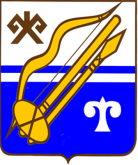 ГОРНО-АЛТАЙСК КАЛАНЫҤАДМИНИСТРАЦИЯЗЫПОСТАНОВЛЕНИЕJӦП